          К А Р А Р 					                                   ПОСТАНОВЛЕНИЕ11 март 2022 й.	                                  № 30                               11 марта 2022 г.   О мероприятиях по безаварийному пропуску весеннего половодья на территории сельского поселения  Языковский сельсовет в 2022 годуВ целях предотвращения возникновения чрезвычайных ситуаций и уменьшения последствий весеннего половодья в 2022 годуПОСТАНОВЛЯЮ:1. Утвердить прилагаемый  состав противопаводковой комиссии (приложение № 1)2. Утвердить прилагаемый план мероприятий по безаварийному пропуску весеннего половодья на территории сельского поселения (приложение № 2)3. Утвердить  график  дежурства на период весеннего половодья на территории  сельского поселения Языковский сельсовет  4. Контроль за исполнением настоящего постановления оставляю за собой.Глава сельского поселенияЯзыковский  сельсовет						 Еникеев Р.Р.								Утвержден постановлением								главы сельского поселения								Языковский сельсовет № 30								от  11.03.2022гС О С Т А В противопаводковой комиссии                                                                                              Утвержден постановлением								главы сельского поселения								Языковский сельсовет № 30								от  11.03.2022 гП  Л  А  Н  мероприятий по безаварийному пропуску весеннего половодья на территории СП Языковский сельсовет в 2022 годуУТВЕРЖДЕНО												Постановлением  главы сельского  поселения Языковский												сельсовет   30  от  11.03.2022гГ  Р  А  Ф  И  К дежурства на период весеннего половодья на территории  СП Языковский сельсовет  МР Благоварский район  Республики Башкортостан В случае возникновения чрезвычайных ситуаций необходимо  позвонить:Еникееву Рафаэлю Риаловичу - председателю  противопаводковой комиссии (89378308502)Гарифуллину Илнуру Халитовичу –- (8 9373468597)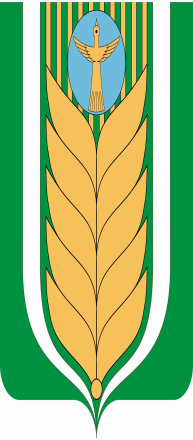 БАШҠОРТОСТАН РЕСПУБЛИКАhЫАДМИНИСТРАЦИЯ  БЛАГОВАР  РАЙОНЫСЕЛЬСКОГО ПОСЕЛЕНИЯ МУНИЦИПАЛЬ РАЙОНЫНЫҢ ЯЗЫКОВСКИЙ СЕЛЬСОВЕТЯЗЫКОВ АУЫЛ СОВЕТЫ МУНИЦИПАЛЬНОГО РАЙОНААУЫЛ БИЛӘМӘhЕБЛАГОВАРСКИЙ РАЙОНХАКИМИӘТЕРЕСПУБЛИКА БАШКОРТОСТАНФИОДолжностьТел.Еникеев Р.Р.Глава СП Языковский сельсоветПредседатель комиссии89378308502Гарифуллин И.Х.  зам. главы СП Языковский  сельсовет89373468597Имаев А. Ф.Водитель СП Языковский сельсовет89374831876Булатов И.Р.гл.инженер Благоварского ДРСУ89374988744Дрига А. С.УУП  отдела МВД России по Благоварскому району89373087585Макаров М.И.водитель ПЧ-6989273520700Давыдов А. А.Директор МАУ «БКК Благоварский район РБ»89174060930Галлямов А.М.Гл. инженер ООО «Водхоз»89371612642Мукминов А.Р.Зав.гар. ГУППЗ «Благоварский»89373120485Ахметшин Р.К.Начальник РУС89867001534№ ппНаименование мероприятийСрокИсполнитель1.Проверка состояний ГТС и прудов на территории сельского  поселения, их готовности к безаварийному пропуску половодьяАпрельКомиссия2.Организация круглосуточного дежурства ответственных лиц на  объектах, попадающих в зону затопления.Апрель-май Комиссия3.По необходимости создать аварийные бригады, обеспечить их необходимыми средствами и транспортом, аварийным запасом материалов и инструктажа.апрельКомиссия4.Не допускать несанкционированные свалкиАпрель-май Комиссия5.Систематически проверять водопропускАпрель-май Комиссия6.Сталкивание снега на проезжей частиАпрель-май ДРСУ «Башкиравтодор»  Файзуллин Т.А.7.Разработать график дежурства с закреплением ответственныхАпрель-май Зам. главы администрации сельского поселения- Гарифуллин И.Х.8.Оповещение жителей попадающих в опасную зонуАпрель-май Комиссия 9.Обеспечить охрану общественного порядка, сопровождение аварийно спасательных бригад к месту проведения работ.На период наводненияУУП ОВД по Благоварскому району10.Представление в районную противопаводковую комиссию информации по итогам половодья 2022гДо 04.05.2022 гПредседатель комиссии№ ппФ.И.О.  10.04.202211.04.202212.04.202213.04.202214.04.202215.04.202216.04.202217.04.202218.04.202219.04.202220.04.202221.04.20221.Еникеев Р.Р.ХХХХ2.Гарифуллин И.Х.  ХХХХ3.Имаев А.Ф.ХХХХ4.Булатов И.Р.ХХХХ5.Дрига А.С.ХХХХ6.Макаров М.И.ХХХХ№ ппФ.И.О.  22.04.202223.04.202224.04.202225.04.202226.04.202227.04.202228.04.202228.04.202229.04.202230.04.20221.05.202202.05.20221.Еникеев Р.Р.ХХХХ2.Гарифуллин И. Х.ХХХХ3.Давыдов А.А.ХХХХ4.Галлямов А.М.ХХХХ5.Мукминов А.Р.ХХХХ6.Ахметшин Р.К.ХХХХ